SLOVENSKÝ VÝBOR 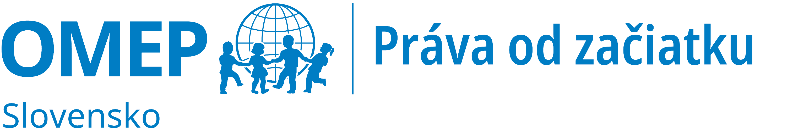 SVETOVEJ ORGANIZÁCIE PRE PREDŠKOLSKÚ VÝCHOVUWORLD ORGANISATION FOR EARLY CHILDHOOD EDUCATIONVážené kolegyne, kolegovia,15. októbra si pripomíname Svetový deň umývania rúk mydlom. Školy, centrá dennej starostlivosti, detské ihriská aj spoločenské strediská na celom svete prekypujú aktivitami zameranými na hygienu rúk. Svetový deň umývania rúk, ktorý v roku 2008 vyhlásilo Valné zhromaždenie OSN, od svojho vzniku čoraz intenzívnejšie presadzuje zlepšovanie hygienickej praxe na celom svete. Cieľom Svetového dňa umývania rúk mydlom je propagovať umývanie rúk mydlom v školách a vo verejných priestoroch.Slovenský výbor Svetovej organizácie pre predškolskú výchovu pre Vás pripravil niekoľko motivačných a inšpiratívnych materiálov. Budeme radi, ak sa s nami podelíte o fotografie z Vášho Dňa umývania rúk mydlom (materská škola si uverejnenie ošetrí súhlasom zákonných zástupcov so zverejnením fotografií na FB stránke SV OMEP). Do nižšie priloženého formulára môžete napísať Vaše inšpiratívne námety na umývanie rúk (vzdelávacie aktivity, osvedčené riekanky, pesničky, príbehy a podobne...)Fotografie aj formulár zasielajte na omep.slovensko@gmail.com do 20.10.2022.Tešíme sa na a Vaše príspevky a prajeme úspešný Svetový deň umývania rúk mydlom.PaedDr. Monika Miňová, PhD. predsedníčka SV OMEP INŠPIRÁCIE K UMÝVANIU RÚK V MŠMaterská školaVeková kategória detíBáseňNázov: BáseňAutor: BáseňKonkrétna báseň:PieseňNázov:PieseňAutor: PieseňKonkrétna pieseň:RiekankaNázov:RiekankaAutor:RiekankaKonkrétna riekanka:Príbeh/rozprávkaNázov:Príbeh/rozprávkaAutor:Príbeh/rozprávkaAk je to Vaša tvorba, tak sa s ňou s nami podeľte a napíšte:KnihaAutor:KnihaNázov:FilmNázov:FilmAutor/spoločnosť: Obrázkové materiályAutor:Obrázkové materiályKonkrétny materiál: Iné Vaše tvorivé nápady na tému umývania rúkIné Vaše tvorivé nápady na tému umývania rúk